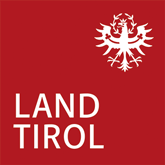 Geschäftszahl – beim Antworten bitte angebenKiJu-IBH-AA-7/3-2024Innsbruck, 16.01.2024Einladung zur vierten Sitzung des Umsetzungs-Teams 
Gesundheit und Gewalt-Schutz, Zivil-Schutz und Katastrophen-Schutz, am 29. Jänner 2024
Geschätzte Mitwirkende an der Umsetzung des Tiroler Aktions-Plans,
wir laden Sie sehr herzlich zur vierten Sitzung 
des Umsetzungs-Teams Gesundheit und Gewalt-Schutz, 
Zivil-Schutz und Katastrophen-Schutz ein.
Die Sitzung findet am Montag, 
den 29. Jänner 2024
um 14:00 Uhr 
im Großen Saal, Erdgeschoss
im Landhaus 1, 
Eduard-Wallnöfer-Platz 3, 
6020 Innsbruck statt.
Die Sitzung dauert bis 17:00 Uhr.
Der Ablauf der Sitzung ist so geplant:
Begrüßung
In der letzten Sitzung wurden Maßnahmen 
als „ausreichend erfüllt“ angenommen.
Die Leiterin des Umsetzungs-Teams fragt,
ob es dazu noch etwas zu besprechen gibt.
Wir sprechen über die Vertretung von Menschen mit Behinderungen 
in Krisen-Stäben. 
In der letzten Sitzung wurde besprochen, 
dass die Vertretung von Menschen mit Behinderungen 
in Krisen-Stäben 
die Nutzer:innen-Vertretung 
gemäß Tiroler Teilhabe-Gesetz 
übernehmen soll.
Wir sprechen über Indikatoren.
Indikatoren geben an, 
wann eine Maßnahme als umgesetzt gilt.
Wir machen eine Pause
Wir besprechen Fragen und Anliegen der Sitzungs-Teilnehmenden.
Wir besprechen, wie es weiter geht.
Wir geben einen Ausblick auf die nächste Sitzung.
Wir verabschieden uns.
Wir bitten Sie,
uns bis Mittwoch, 
den 24. Jänner 2024 zu informieren, 
ob Sie zur Sitzung kommen.
Bitte schicken Sie die Mail, 
in der Sie uns informieren, 
ob Sie zur Sitzung kommen 
an folgende E-Mail-Adresse:
elisabeth.rieder@tirol.gv.at
oder
tiroler.aktionsplan.behinderung@tirol.gv.atoder 
Sie rufen an,
unter der Telefon-Nummer: 0512-508 2680.Das Protokoll zur letzten Sitzung 
werden Sie auch in nächster Zeit bekommen.
Bitte beachten Sie zum Protokoll:
Das Protokoll ist als Ergebnis-Protokoll geschrieben. 
Das heißt, 
dass im Protokoll zusammen-gefasst wird, 
was gesprochen und vereinbart wurde. 
Einzelne Wort-Meldungen werden im Protokoll 
nicht aufgeschrieben.
Wir freuen uns auf ein Wieder-sehen bei der kommenden Sitzung!Mit freundlichen Grüßen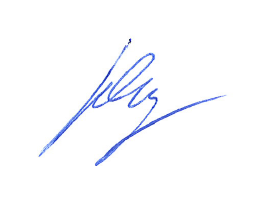 Umsetzungsteam-LeitungDoktorin Theresa Geley